Dans le tableau ci-dessous, inscris les différents revenus, ensuite indique la somme dans la case correspondante au type de revenu et enfin établis un total par colonne:Dans le tableau ci-dessous, inscris les différentes dispenses, ensuite indique la somme dans la case correspondante au type de dispense et enfin établis un total par colonne:Quelle somme les Simpson ont-ils perçue ce mois-ci?XxxxxxxxxxxxxxxxxxxxxxxxxxxxxxxxxxxxxxxxxxxxxxxxxxxxxxxxxxxxxxxxcxxIls avaient envie de s'offrir une belle maison, voici une photo pour t'en souvenir avec les explications de la maison: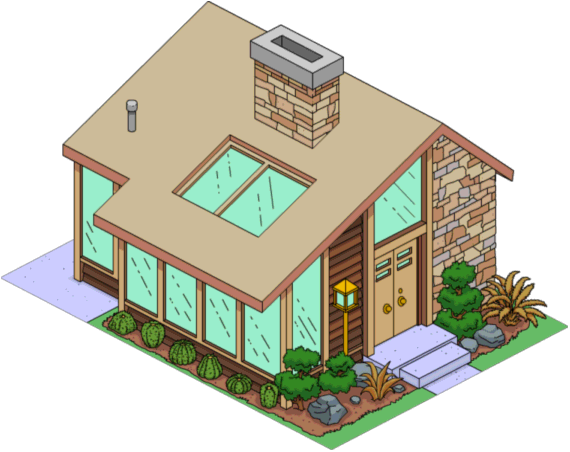 Calcule la différence entre le revenu des Simpson et leurs dépenses.XxxxxxxxxxxxxxxxxxxxxxxxxxxxxxxxxxxxxxxxxxxxxxxxxxccccxxxxxxxxxxxxxxPeuvent-ils s'offrir la maison ci-dessus?Combien va-t-il leur rester?XxxxxxxxxxxxxxxxxxxxxxxxxxxxxxxxxxxxxxxxxxxxxxxxxxccccxxxxxxxxxxxxxxRéalise un graphique du budget des Simpson.Quelle est leur situation budgétaire?XxxxxxxxxxxxxxxxxxxxxxxxxxxxxxxxxxxxxxxxxxxxxxxxxxccccxxxxxxxxxxxxxxRevenuDépenseSalaire pèreSalaire père1 300,00 €Allocation de chômage mèreAllocation de chômage mère1 000,00 €AlimentationAlimentation600,00 €EssenceEssence300,00 €Facture gaz et électricitéFacture gaz et électricité180,00 €Allocation familialeAllocation familiale506,74 €Prêt immobilier mensuelPrêt immobilier mensuel400,00 €Vêtement Vêtement 250,00 €Frais scolaireFrais scolaire100,00 €Télé-fixe-netTélé-fixe-net71.20 €Gain LottoGain Lotto120 000,00 €Assurance autoAssurance auto160,00 €Assurance maladieAssurance maladie297,00 €Eau Eau 215,00 €TotalTotal122 806,74 €2 573,20 €Revenu professionnelRevenu propriétéRevenu socialRevenu diversSalaire du père1 300,00 €Allocation de chômage1 000,00 €Allocation familiale506,74 €Gain Lotto130 000,00 €Total 1 300,00 €0,00 €1 506,00 €130 000,00 €Dépense couranteDépense fixeAlimentation600,00 €Essence 300,00 €Gaz et électricité180,00 €Prêt immobilier mensuel400,00 €Vêtements250,00 €Frais scolaire100,00 €Télé-fixe-net71,20 €Assurance auto160,00 €Assurance maladie297,00 €Eau 215,00 €Total 1 250,00 €1 323,20 €